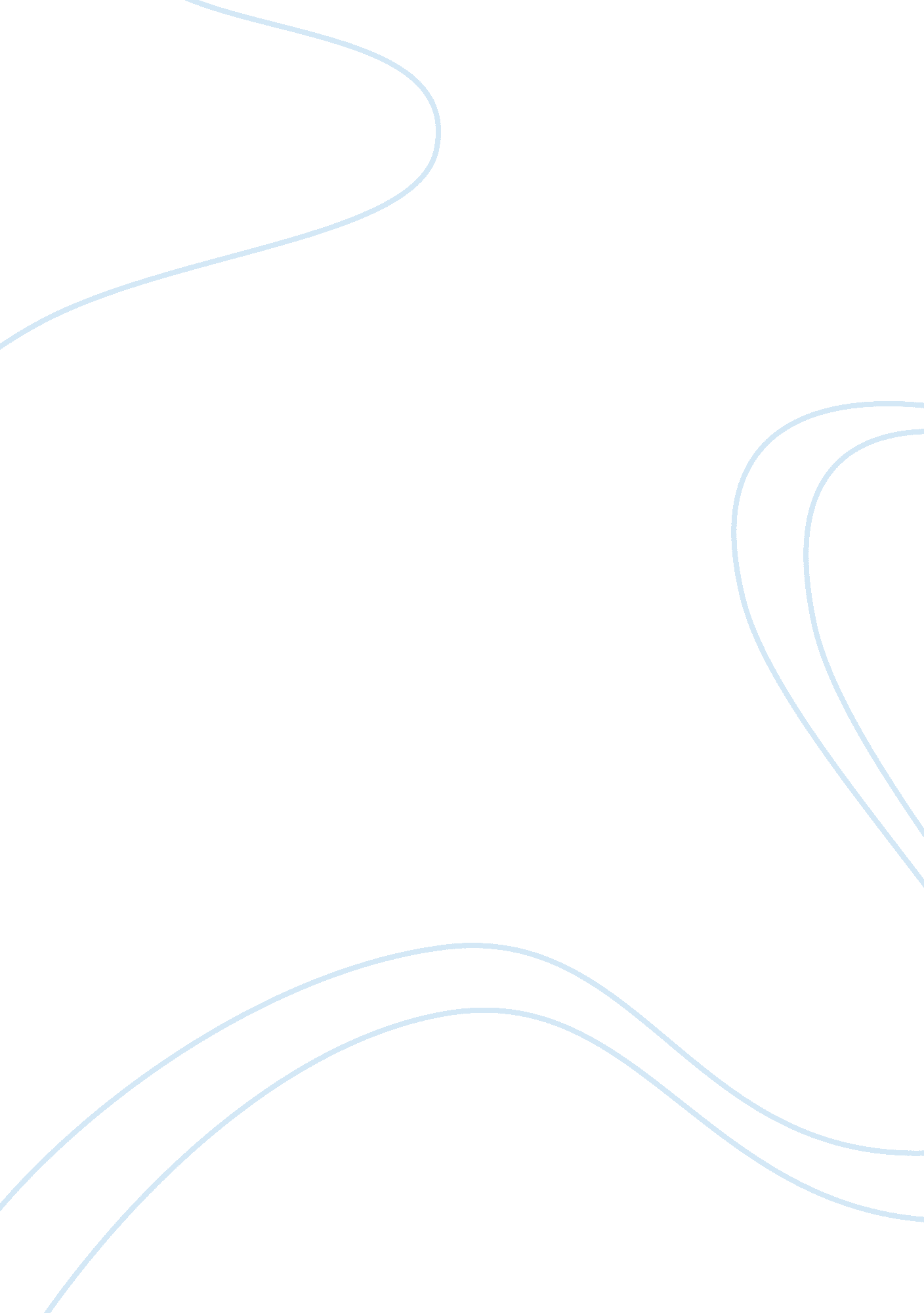 Martin luther king’s speech assignmentHistory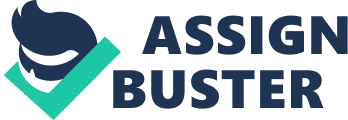 “ l Have A Dream” speech is among the most renown in our nation’s history, one of the greatest demonstrations for freedom and equality civilization has ever known. President Barack Obama paid tribute to commemorate the 50th anniversary, declaring that “ his words belong to the ages”. Pointing toward social change, laws, and himself as an example of how far the nation has come since Kings speech. Obama was quick to highlight economic disparities as proof that Kings dream has not been fully realized. Social change in the ass’s was racism against blacks. Two famous people fighting against racism in the ass’s were Martin Luther King Jar. And Malcolm X. Malcolm X said, “ l believe in the brotherhood of all men, but I don’t believe in wasting brotherhood on anyone who doesn’t want to practice it with me. Brotherhood is a two-way street”. He was saying that all men are created equal and that racism will always exist, we Just have to continue the path we are on to fight against it. But even though many have fought strongly against racism, Obama believes it still exists today. Black voter turnout has risen considerably since 1963, closing the gap with whites. Particularly true in the South, where few blacks could vote in the ass’s, before the Voting Rights Act. The Voting Rights Act also changed congress, with the number of black members of congress rising eight-fold. In fact, the number of black elected officials rose all over the country. In 1968, Shirley Chisholm Democrat of New York became the first women ever elected to congress. The trend in appointed offices was similar. In 2008, Barack Obama was elected as the nation’s first black president. Obama was re-elected in 2012, two in three eligible blacks (66. 2 percent) voted in the 2012 election according to a U. S. Census Bureau. This marks the first time that blacks have out voted at a higher rate then whites since the Census Bureau started publishing statistics on voting by the eligible citizen population in 1996. Overall, I feel Barack Beam’s remembrance speech delivered a powerful message, nearly paralleling the significance of Martin Lather’s. 